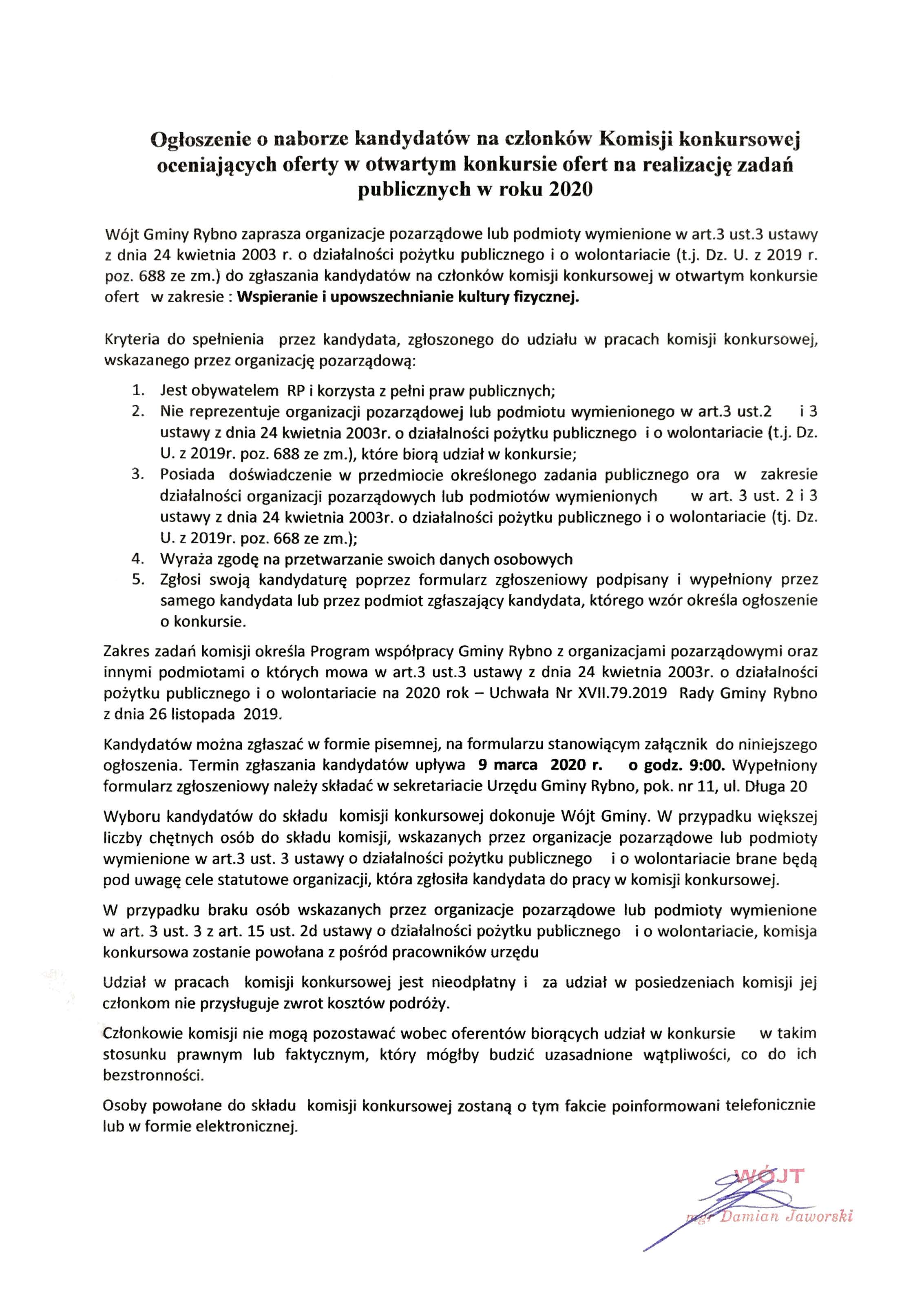 Załącznik do ogłoszenia o naborze na członków Komisji konkursowejFormularz zgłoszeniowy kandydata do pracy w komisji konkursowej powoływanej przez Wójta Gminy Rybno do opiniowania złożonych ofert na realizację zadań publicznych w 2020 roku.Oświadczenie Kandydata na członka Komisji konkursowejOświadczam, że:Jestem obywatelem RP i korzystam z pełni praw publicznych, Nie będę reprezentował organizacji/podmiotu biorącego udział w konkursie, Biorąc udział w komisji konkursowej nie będę pozostawał wobec wnioskodawców biorących udział w konkursie w takim stosunku prawnym lub faktycznym, który mógłby budzić uzasadnione wątpliwości, co do bezstronności, Posiadam doświadczenie w zakresie działalności na rzecz organizacji pozarządowych lub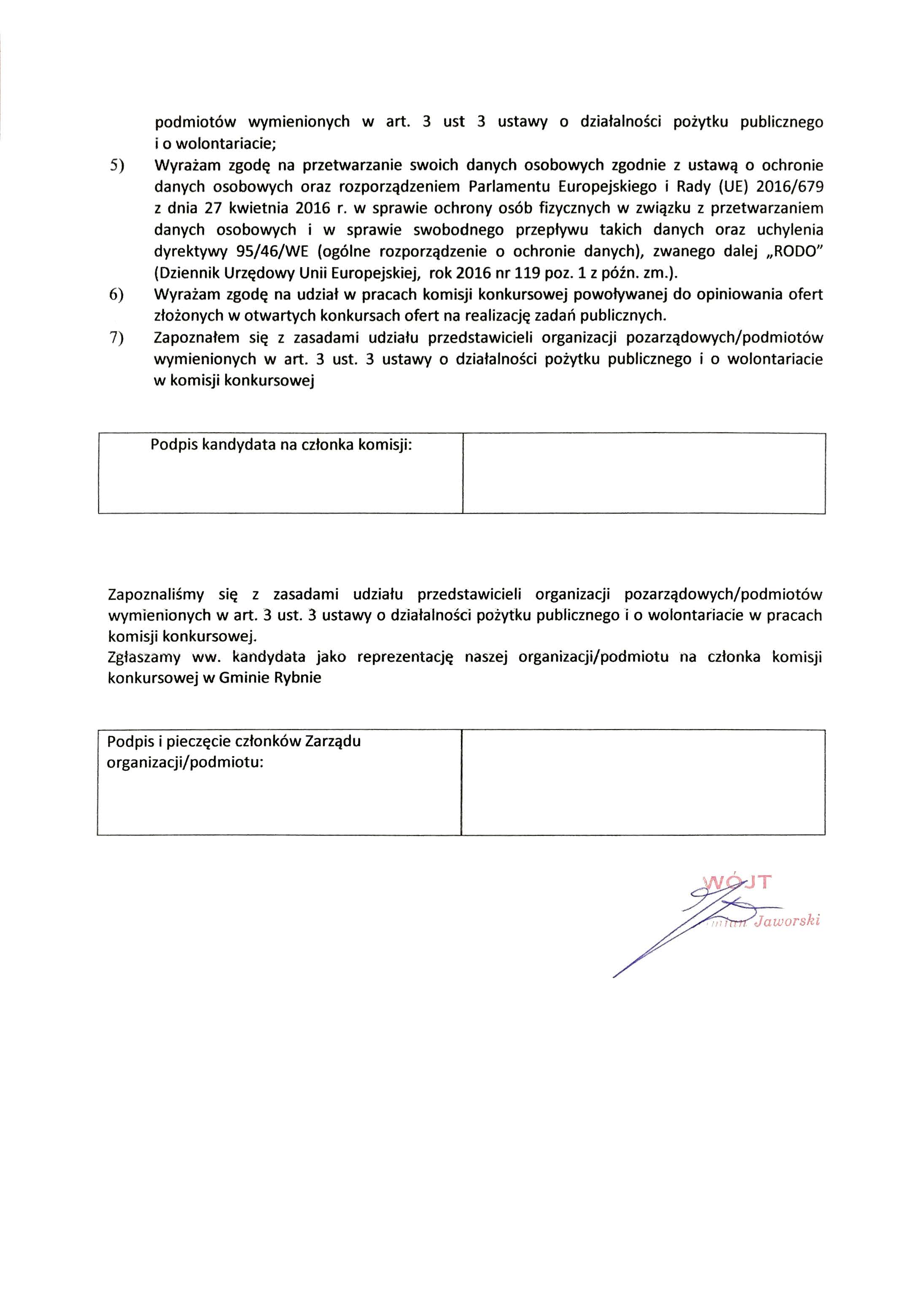 Informacje o kandydacie Informacje o kandydacie Informacje o kandydacie Imię i nazwisko kandydata na członka komisji konkursowej:Imię i nazwisko kandydata na członka komisji konkursowej:Imię i nazwisko kandydata na członka komisji konkursowej:Adres kontaktowy kandydata:Adres kontaktowy kandydata:Adres kontaktowy kandydata:ul.ul.Telefon/fax:Kod pocztowy:Miejscowość:Adres e-mail:Opis doświadczenia kandydata na członka komisji w zakresie działalności organizacji/podmiotów wymienionych w art. 3 ust. 3 ustawy o działalności pożytku publicznego i o wolontariacie:Opis doświadczenia kandydata na członka komisji w zakresie działalności organizacji/podmiotów wymienionych w art. 3 ust. 3 ustawy o działalności pożytku publicznego i o wolontariacie:Opis doświadczenia kandydata na członka komisji w zakresie działalności organizacji/podmiotów wymienionych w art. 3 ust. 3 ustawy o działalności pożytku publicznego i o wolontariacie:Nazwa organizacji/podmiotu:Nazwa organizacji/podmiotu:Nazwa organizacji/podmiotu:Funkcja:Funkcja:Funkcja:Kandydat zgłasza udział w pracach komisji konkursowych w sferach zadań publicznych (zgodnie z art. 4 ust. 1 ustawy). Proszę zaznaczyć :Kandydat zgłasza udział w pracach komisji konkursowych w sferach zadań publicznych (zgodnie z art. 4 ust. 1 ustawy). Proszę zaznaczyć :Kandydat zgłasza udział w pracach komisji konkursowych w sferach zadań publicznych (zgodnie z art. 4 ust. 1 ustawy). Proszę zaznaczyć :Wspieranie i upowszechnianie kultury fizycznej i sportuWspieranie i upowszechnianie kultury fizycznej i sportuWspieranie i upowszechnianie kultury fizycznej i sportuUzasadnienie:Uzasadnienie:Uzasadnienie: